Formelsammlung- Rechtwinkliges DreieckDas rechtwinklige Dreieck:Der Satz des Pythagoras: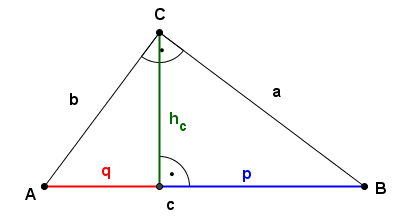 Höhensatz:Kathetensatz: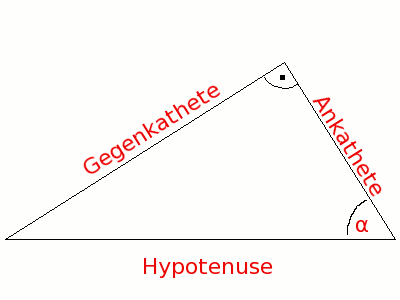 Fläche:Umfang:Winkelfunktionen:Sinussatz:Cosinussatz: